ANNE ÖLÜMÜ AKIŞ ŞEMASIBEBEK ÖLÜMÜ İŞ AKIŞIGÖRME TARAMA İŞ AKIŞIMİSAFİR ANNE PROGRAMI İŞ AKIŞIADÖLESAN GEBELİK AKIŞ ŞEMASIPROTOKOL SİLME İŞ AKIŞIGEBELERDE DEMİR VE D VİT DESTEĞİ AKIŞ ŞEMASIBEBEKLERDE DEMİR VE D VİT DESTEĞİ AKIŞ ŞEMASIBEBEK DOSTU AİLE HEKİMİ AKIŞ ŞEMASI300 GÜNÜ AŞAN GEBELİKLERAİLE PLANLAMASI MALZEME DAĞITIM İŞ AKIŞ ŞEMASIGELİŞİMSEL KALÇA DİSPLAZİSİ İŞ AKIŞ  ŞEMASIGEBE BİLGİLENDİRME SNIFI  AKIŞ ŞEMASIiŞİTME TARAMA PROGRAMI AKIŞ ŞEMASIEVLİLİK ÖNCESİ DANIŞMANLIK FORMU İŞ  AKIŞ    ŞEMASIAOB, NRP, ÜREME SAĞLIĞI EĞİTİMLERİ AKIŞ ŞEMASITALASEMİ AKIŞ ŞEMASINEONATAL TARAMA PROGRAMIKonjenital Hipotiroidi (TSH)
Sonuç Değerlendirme
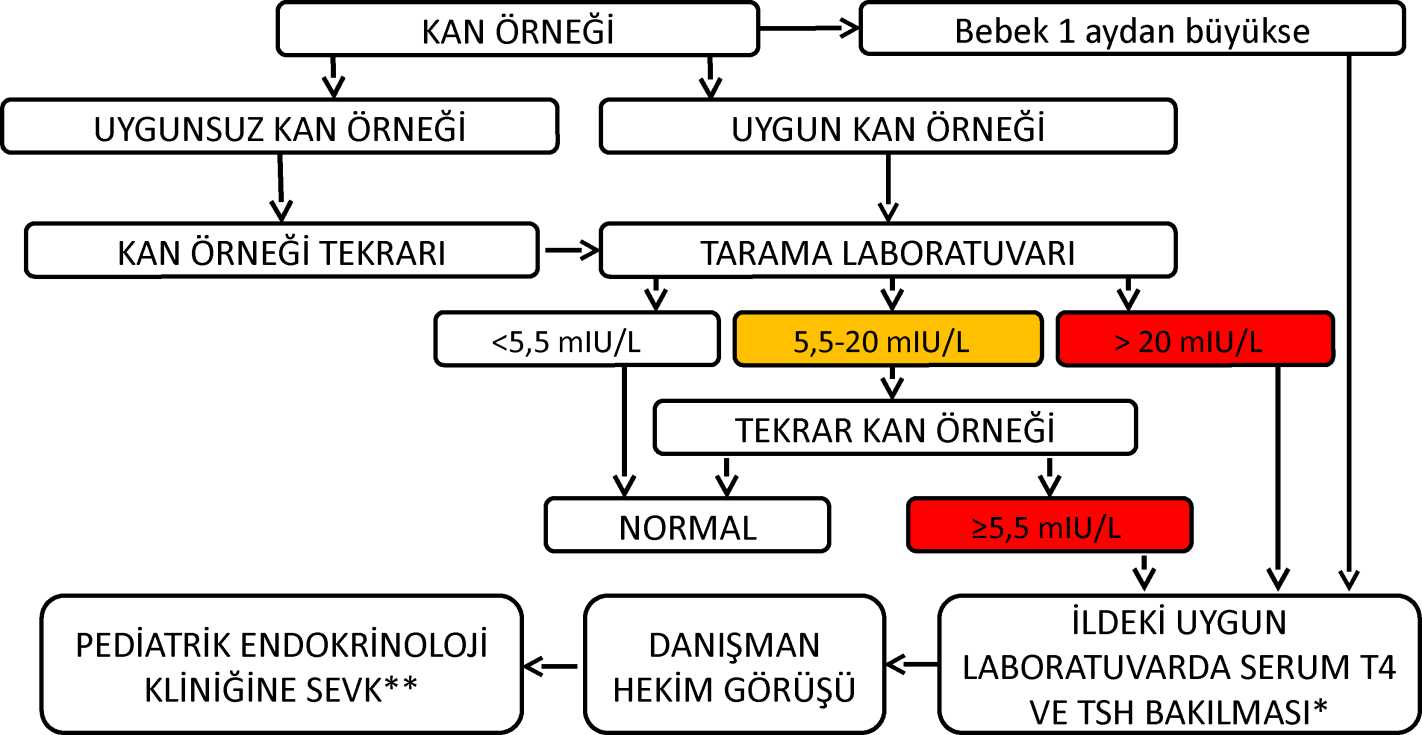 Biotinidaz Aktivitesi Sonuç Değerlendirme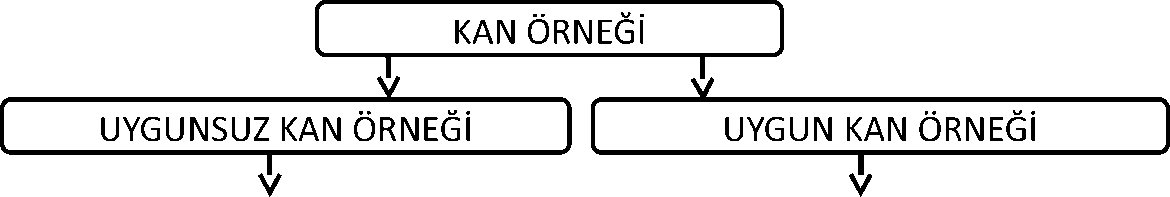 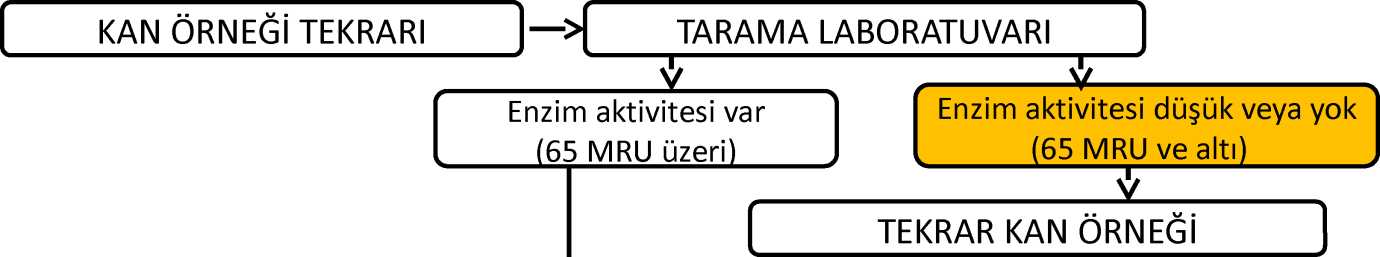 Fenilketonüri Sonuç Değerlendirme
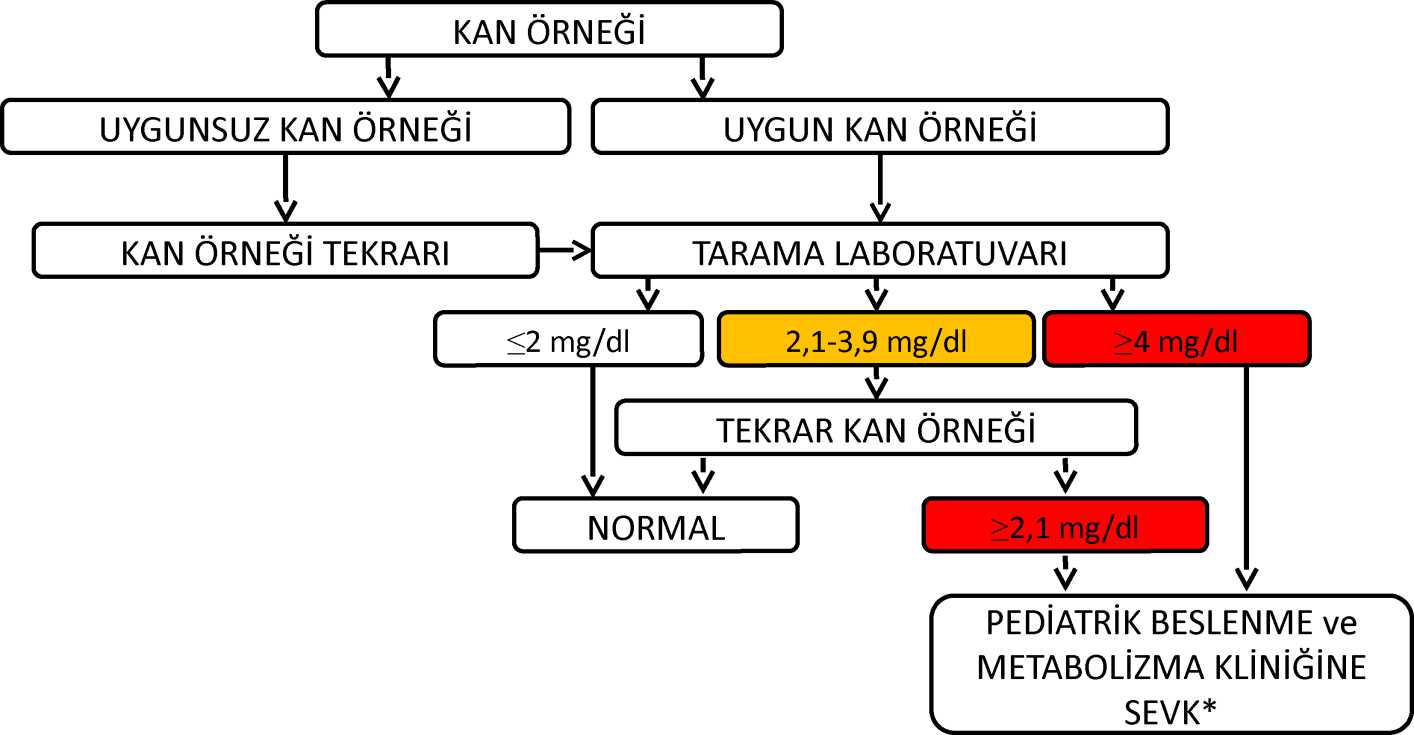 Kistik Fibrozis Sonuç Değerlendirme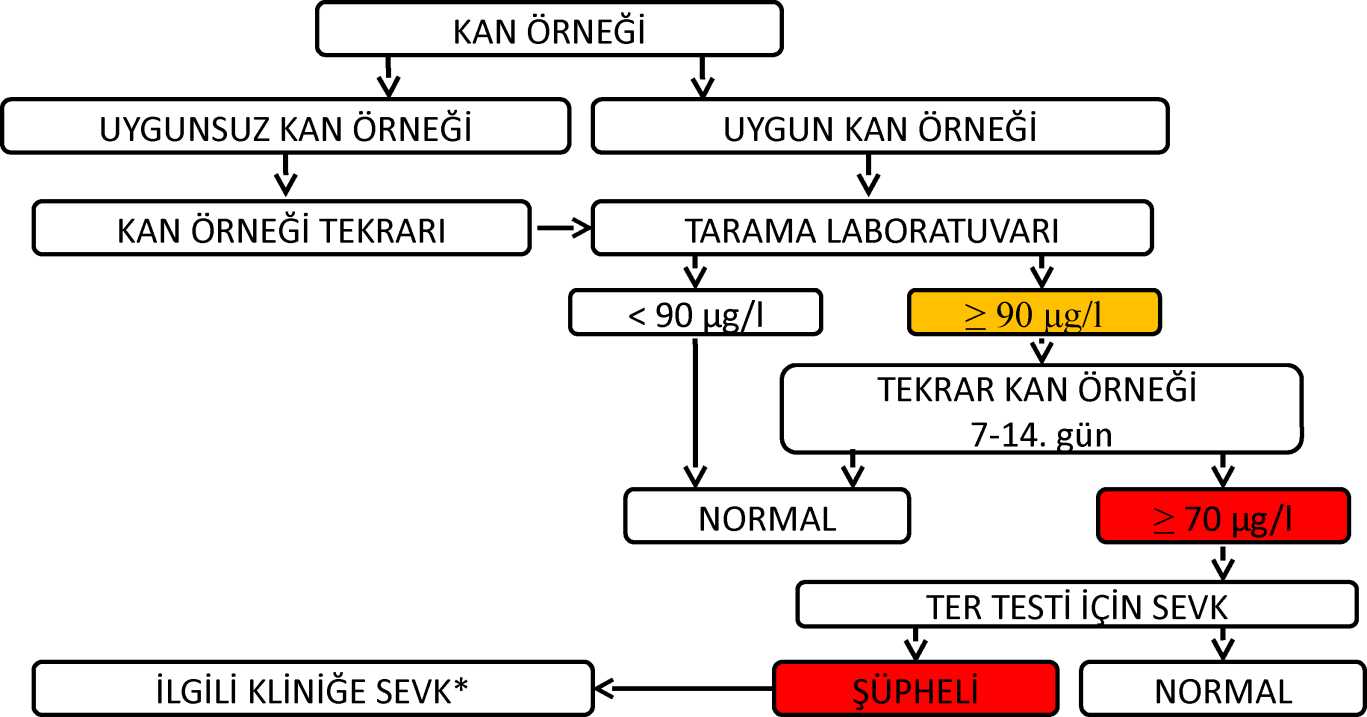 Klinik Tanı girişi sevk edilen bebekler için kesinlikle boş bırakılmamalıdır.Sevk edilen bebeklerin takibi yapılarak en geç 3 ay içinde Klinik Tanısı sisteme girilmelidir.               Klinik Tanı girişi sevk edilen bebekler için kesinlikle boş bırakılmamalıdır.